INFORMACJA: 15.04 (środa) kartkówka  z pór roku i miesięcy (informację prześlę do rodziców dziennikiem)Temat: ¡Feliz Pascua! Happy Easter!PASCUA - WielkanocSłownictwo + obraz + dźwiękhttps://quizlet.com/pl/390662235/pascua-flash-cards/ https://www.youtube.com/watch?v=sKjF5sFjeAgKrótka gra sprawdzająca: https://wordwall.net/es/resource/1066779/feliz-pascua-happy-easter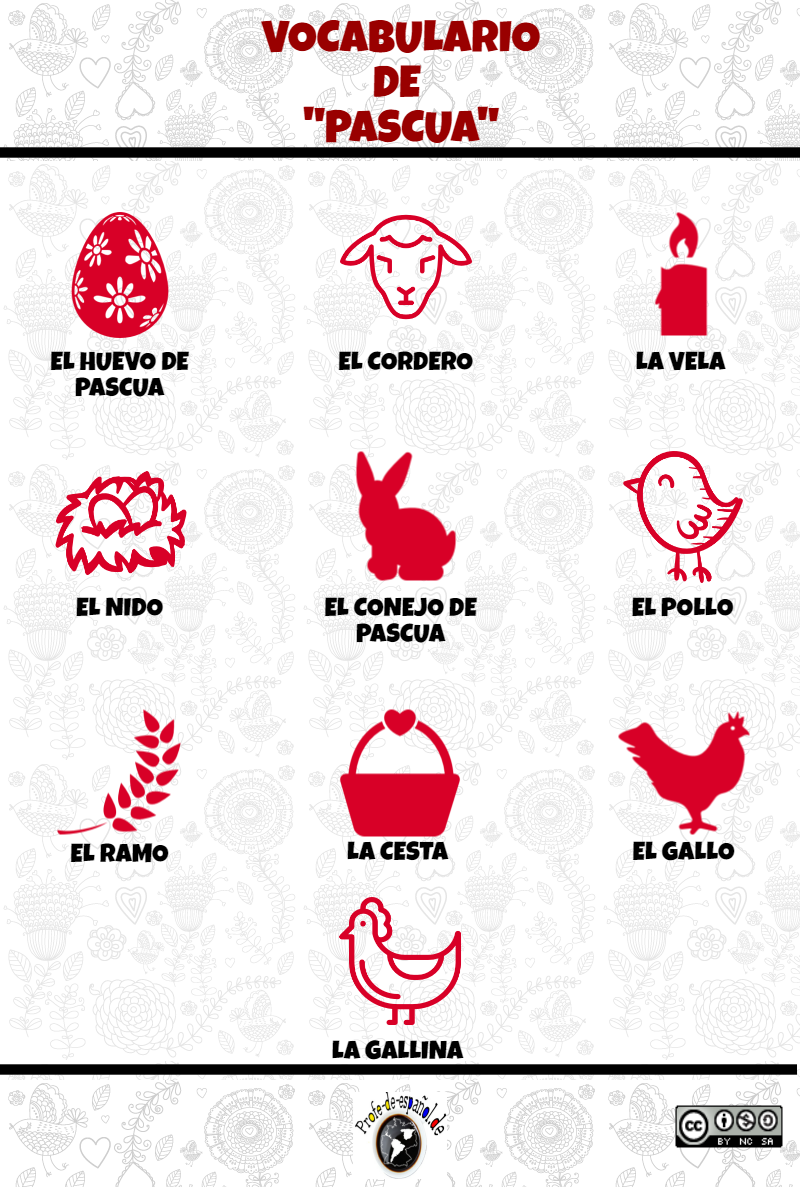 VIDEO o świętach: https://www.youtube.com/watch?v=OCbdrjUNoeM